Publicado en  el 09/07/2014 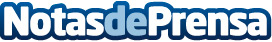 La Cátedra Abertis entrega el III Premio Internacional Abertis de Investigación en Infraestructuras El III Premio Internacional Abertis de Gestión de Infraestructuras del Transporte, entregado en San Juan de Puerto Rico, ha recaído en la Dra. Aida Calviño Martínez, en la categoría de tesis doctoral, por “Algunas herramientas estadísticas y matemáticas para la modelización del tráfico”.Datos de contacto:abertisNota de prensa publicada en: https://www.notasdeprensa.es/la-catedra-abertis-entrega-el-iii-premio_1 Categorias: Premios http://www.notasdeprensa.es